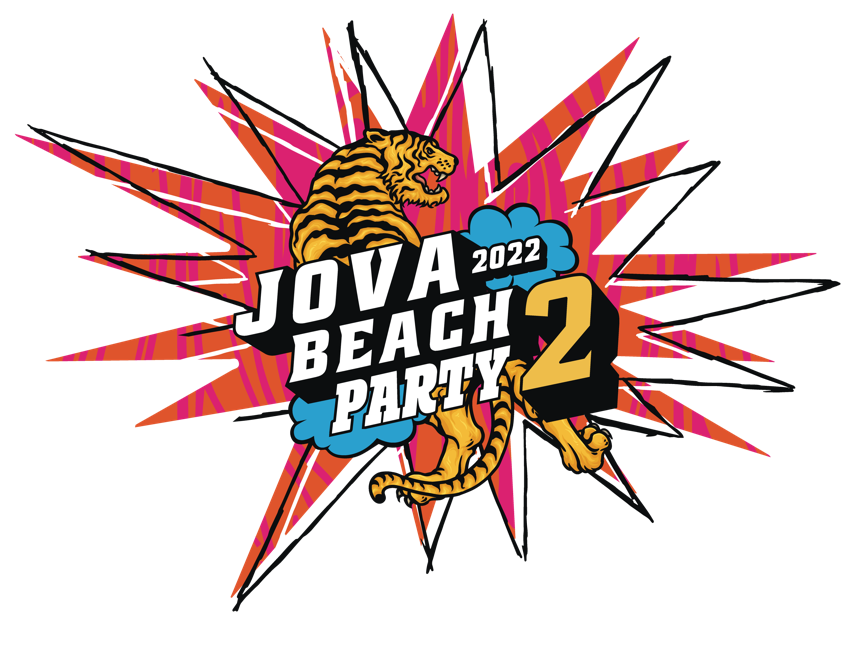 2 LUGLIO 2022 – LIGNANO SABBIADORO (UD) Spiaggia Bell’Italia3 LUGLIO 2022 – LIGNANO SABBIADORO (UD) Spiaggia Bell’Italia8 LUGLIO 2022 – MARINA DI RAVENNA (RA) Lungomare9 LUGLIO 2022 – MARINA DI RAVENNA (RA) Lungomare13 LUGLIO 2022 – AOSTA (GRESSAN) Area Verde17 LUGLIO 2022 – ALBENGA (VILLANOVA, SV) Ippodromo dei Fiori23 LUGLIO 2022 – MARINA DI CERVETERI (RM) Lungomare degli Etruschi24 LUGLIO 2022 – MARINA DI CERVETERI (RM) Lungomare degli Etruschi30 LUGLIO 2022 – BARLETTA Lungomare Mennea31 LUGLIO 2022 – BARLETTA Lungomare Mennea5 AGOSTO 2022 – FERMO Lungomare Fermano6 AGOSTO 2022 – FERMO Lungomare Fermano12 AGOSTO 2022 – ROCCELLA JONICA (RC) Area Natura Village13 AGOSTO 2022 – ROCCELLA JONICA (RC) Area Natura Village19 AGOSTO 2022 – VASTO (CH) Lungomare Duca degli Abruzzi20 AGOSTO 2022 – VASTO (CH) Lungomare Duca degli Abruzzi26 AGOSTO 2022 – CASTEL VOLTURNO (CE) Spiaggia Lido Fiore Flava Beach27 AGOSTO 2022 – CASTEL VOLTURNO (CE) Spiaggia Lido Fiore Flava Beach2 SETTEMBRE 2022 – VIAREGGIO (LU) Spiaggia del Muraglione3 SETTEMBRE 2022 –  VIAREGGIO (LU) Spiaggia del Muraglione10 SETTEMBRE 2022 – BRESSO-MILANO Aeroporto